Sziasztok!Nemrég volt a Tv-ben a Hogyan veszítsünk el egy pasit 10 nap alatt? című film. A filmet vettem alapjául a mostani cikkemnek.Tehát mit ne tegyünk:1.Ne legyél nyomulós, ne tapadj rá!Szerintem ezt nem kell magyarázni...2.Ne bombázd SMS-ekkel, ne hívogasd!Nem kell, hogy minden percéről tudj. Az órákig tartó telefonálást pedig nem nagyon bírják...3.Ne hisztizz, ne nyafogj!Ez is magától értetődő....4.Ne vond felelősségre!Ne bizalmatlankodj, hisz ha veled jár, akkor téged szeret... Bízz benne!5.Ne emlegesd az ex pasijaid és ne kérdezősködj az ő exeivel kapcsolatban!A fiúknak (ahogy nekünk se...) a kedvenc témájuk a volt csajaikról beszélni és azért  sem repesnek, ha elkezdesz arról mesélni milyen volt a másik pasid...Szóval ezeket a dolgokat csak akkor alkalmazd, ha a pasit ki akarod kergetni a világból! :P XD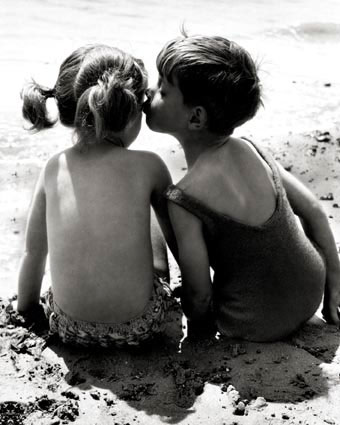 